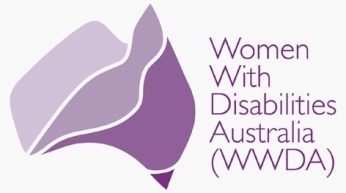 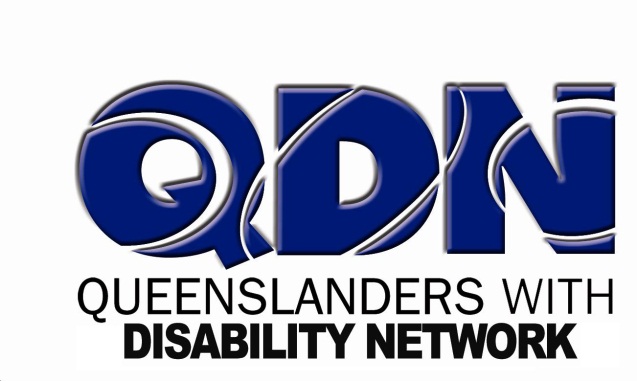 QDN in partnership with WWDA invite you to participate in a conversationto prepare for having your say in the Sterilisation InquiryThe meeting will be facilitated by Karin Swift, Jen Barrkman and Fran Vicary.Date:		Tuesday, 22 JanuaryTime:		10:30am to 2:00pmVenue:	11/7 O’Connell Terrace, Bowen HillsRSVP to Karen at QDN on 07 3252 8566 or admin@qdn.org.au by  Support and refreshments will be provided.Taxi vouchers will be available for travel to and from QDN.Please advise us if you have specific support needs or require interpreters.The Australian Government, SenateQDN in partnership with WWDA invite you to have your say in the Sterilisation InquirySpeak to Senators involved in the Sterilisation Inquiry.What: 	Senate Hearing, Sterilisation InquiryDate:		Wednesday, 30 JanuaryTime:		1:45pm to 5:00pmVenue:	11/7 O’Connell Terrace, Bowen HillsRSVP to Karen at QDN on 07 3252 8566 or admin@qdn.org.au by  Support and refreshments will be provided.Taxi vouchers will be available for travel to and from QDN.Please advise us if you have specific support needs or require interpreters.